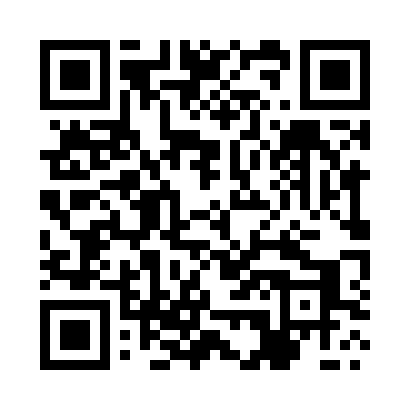 Prayer times for Grady Stare, PolandMon 1 Apr 2024 - Tue 30 Apr 2024High Latitude Method: Angle Based RulePrayer Calculation Method: Muslim World LeagueAsar Calculation Method: HanafiPrayer times provided by https://www.salahtimes.comDateDayFajrSunriseDhuhrAsrMaghribIsha1Mon4:216:2212:515:187:229:152Tue4:186:1912:515:197:249:173Wed4:156:1712:515:217:259:204Thu4:126:1512:505:227:279:225Fri4:106:1212:505:237:299:246Sat4:076:1012:505:247:319:267Sun4:046:0812:505:267:329:298Mon4:016:0612:495:277:349:319Tue3:576:0312:495:287:369:3410Wed3:546:0112:495:297:379:3611Thu3:515:5912:485:307:399:3912Fri3:485:5712:485:317:419:4113Sat3:455:5412:485:337:439:4414Sun3:425:5212:485:347:449:4615Mon3:395:5012:475:357:469:4916Tue3:365:4812:475:367:489:5117Wed3:325:4612:475:377:499:5418Thu3:295:4412:475:387:519:5719Fri3:265:4112:475:397:539:5920Sat3:225:3912:465:417:5410:0221Sun3:195:3712:465:427:5610:0522Mon3:165:3512:465:437:5810:0823Tue3:125:3312:465:448:0010:1124Wed3:095:3112:465:458:0110:1425Thu3:055:2912:455:468:0310:1726Fri3:025:2712:455:478:0510:1927Sat2:585:2512:455:488:0610:2328Sun2:555:2312:455:498:0810:2629Mon2:515:2112:455:508:1010:2930Tue2:475:1912:455:518:1110:32